Stage 2: Options AnalysisProposal summaryDocument controlVersion historyExecutive Summary	7Recommendation/s for decision-makers	8Section A: Proposal context	91	Proposal background (A1)	101.1	Proposal context	101.2	Review of the Stage 1: Strategic Assessment	102	Governance and assurance (A2)	11GOVERNANCE	112.1	Proposal owner	112.2	Overall approach to the options analysis	112.3	Steering committee	112.4	Working group/s	112.5	Team roles and responsibilities	11ASSURANCE	122.6	Approach	122.7	Assurance activities	123	Service need (A3)	133.1	Service need statement	133.2	Stakeholders and stakeholder engagement	133.3	Current state	143.4	Benefits targeted	144	Base case (A4)	154.1	Approach	154.2	Base case	16Health Check A	17Section B: Options longlist to shortlist	185	Options longlist (B1)	195.1	Options longlist	196	Options longlist to shortlist (B2)	206.1	Approach	206.2	Supporting analysis	206.3	Filtering analysis	20Health Check B	21Section C: Options analysis considerations	22Approach	237	Social impact evaluation (C1)	247.1	Approach	247.2	Social impact baseline	247.3	Evaluation	247.4	Impact summary	257.5	Additional opportunities	257.6	Integration	258	Environmental assessment (C2)	278.1	Approach	278.2	Identification of environmental impacts	278.3	Environmental assessment	289	Sustainability assessment (C3)	309.1	Approach	309.2	Sustainability assessment results	3010	Economic Analysis (C4)	3110.1	Approach	3110.2	Economic benefits	3110.3	Economic costs	3110.4	Cost benefit analysis results and socio-economic narrative	3110.5	Sensitivity and scenario analysis	3210.6	Quality assurance review and results	3211	Financial analysis (C5)	3311.1	Approach	3311.2	Financial analysis	3311.3	Building information modelling	3411.4	Commercial analysis	3411.5	Analysis summary	3512	Affordability analysis (C6)	3612.1	Approach	3612.2	Affordability assessment	36Health Check C1	3713	Options analysis (C7)	3813.1	Approach	3813.2	Analysis summary	3813.3	Preferred option/s	39Health Check C2	40Section D: Preferred option/s implementation considerations	4114	Market considerations (D1)	4214.1	Approach	4214.2	Outcomes	4315	Delivery model analysis (D2)	4415.1	Approach	4415.2	Traditional delivery model assessment	4515.3	PPP delivery model assessment	4516	Next steps (D3)	4616.1	Stage 3: Detailed business case plan	4616.2	Communication plan	4617	Conclusions	4717.1	Outcome of the analyses	4718	Recommendations	4818.1	Viable option/s	4818.2	Recommended actions	48Health Check D	49References	50Appendix 1:	Benefits register	51Appendix 2:	Risk register	52Appendix 3:	Stakeholder engagement plan	53Appendix 4:	Multi-criteria analysis	54Executive summaryThe executive summary should give the reader a clear and concise overview of all relevant aspects of the Stage 2: Options Analysis proposal. It should be self-contained, able to be read independently of the full options analysis report and give the reader a clear overview of all relevant aspects of the proposal’s recommendations. The executive summary should be the last section written when developing the options analysis report. At a minimum, the executive summary should include a coherent and structured discussion of the following:the service need and problem/opportunity statementsthe outcomes and targeted benefits the identified options (longlist) and assessment criteria used to establish a shortlistall assessments and an analysis of shortlisted options (risks, cost, economic, environmental, social, financial, funding, delivery and affordability) to support recommendations recommendations for decision-makers.An appraisal summary table should present the critical information for each of the shortlisted options. An example is provided in Table 1.Table 1: Appraisal summary tableRecommendation/s for decision-makersAspects of the Stage 2: Options Analysis that typically result in recommendations include:whether the preferred option/s should progress to Stage 3: Detailed Business Case or finish at this point whether the preferred option/s should proceed as a potential public private partnership (PPP) the best traditional delivery model for the preferred option/s (recommend this even if the option has been identified as a potential PPP)timing of any potential solution, including any urgency or recommendations for delay or stagingsignificant issues or risks for decision-makers, if appropriate.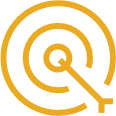 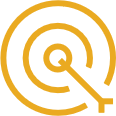 Proposal background (A1)This section should give an overview of the concise history and context of the proposal and may include a concise review of the work undertaken in the  Stage 1: Strategic Assessment. Proposal contextThis section should outline: when a problem/opportunity was selected for considerationwhen the service need was first identifiedthe location of the proposal (include a map)the proposal history and context (political and strategic)the scope and depth of all relevant investigations and studies including, for example, demand analysisa summary of previous decisions, including a review of Stage 1: Strategic Assessment and the options longlistany independent assurance processes completed to support Stage 1: Strategic Assessment development (e.g. Gateway reviews). Review of the Stage 1: Strategic AssessmentReview the Stage 1: Strategic Assessment or output from a Strategic Assessment of Service Requirement (SASR) or Strategic Business Case (SBC) to confirm the service need and targeted benefits. Outline the options longlist developed at Stage 1: Strategic Assessment. Document any material changes since the strategic assessment was prepared. Note how the changes have been considered in progressing the investment concept through to Stage 2: Options Analysis. 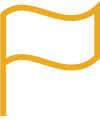 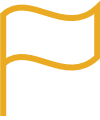 Governance and assurance (A2)This section should outline the governance and assurance arrangements for the development, assurance and approval for the Stage 2: Options Analysis. GOVERNANCE Proposal ownerIdentify the proposal owner, including a team structure. Outline roles within the team structure.Overall approach to the options analysis Insert a statement of the overall approach taken. Include a proposal development governance diagram.Steering committeeOutline the project steering committee, the terms of reference and membership including, if appropriate, the role of Queensland Government.Working group/s Outline the proposal working group and its membership, including the role of Queensland Government, if appropriate. Team roles and responsibilities Agency team Contractors.Table 2: Example roles and responsibilities matrixASSURANCE This section should give an overview of the assurance activities undertaken for the options analysis. It helps to ensure that, before completing the proposal for Gate 1 Assurance Review, the analysis is complete, reliable, comparable, transparent and clearly identifies ownership. Independent peer review of key assessments are undertaken in the options analysis e.g. options filtering, demand analysis, economic analysis, cost and risk, financial and commercial assessments. ApproachDescribe the approach used to develop the assurance plan and any approvals. Assurance activities Describe the assurance activities undertaken.Service need (A3)This section should clearly explain the service need (problem and/or opportunity) or the demand to be addressed. If a Stage 1: Strategic Assessment using the Stage 1: Strategic Assessment Guide has been completed previously, undertake a review on the problem identified in the targeted benefits sections. Update, reconfirm and document them in this section. This is important if significant time has lapsed since you prepared the Stage 1: Strategic Assessment. Include a copy of the investment logic map (ILM), if you prepared one. If you did not prepare a Stage 1: Strategic Assessment using the Stage 1: Strategic Assessment Guide, we recommend that you undertake the work outlined by the Stage 1: Strategic Assessment and capture the results in this section.Service need statementDocument the service need, its context and characteristics:  In your statement about the service need address the two main elements:the problem/opportunity and how it is evolving why the problem/opportunity needs to be addressed now.The definition of the service need and supporting analysis should capture: the root causes of the problem and effects, noting how they are expected to change over time (worsen or improve) evidence to show whether changes in service demand (current or anticipated) will affect the problem/opportunity an outline of the rationale for why the service need requires to be addressedrisk and uncertainty, including climate change—this is especially important for very large investment proposals that have used forecasting to determine the service need assumptions used for any projections or modelling details of the timing and extent of the problem/opportunity that needs to be addressedthe geographic and demographic reach of the service need, including relevant maps and supporting graphicsdetails of the stakeholders.Include details of any relevant planning works or feasibility studies you have undertaken (previous and ongoing), noting their scope, depth and results. (Include a copy of these documents or links to them).Include details of how the service need aligns with relevant strategic initiatives, regional and local plans, and the State Infrastructure Plan. If the investment proposal is likely to seek the involvement of Infrastructure Australia, explain any matters of national significance.Include a summary of any related proposals and their potential impact on the benefits to be achieved from the options, noting any potential opportunities for integration or coordination.Include any additional proposal objectives.Stakeholders and stakeholder engagementDocument stakeholder information for the preferred option/s. Information in this section should include:Stakeholders’ details—who they are, why/how they are interested, and the extent of their interest or influenceStakeholders’ needs and expectations—both process and outcome—noting any needs or expectations that are mandatorythe most appropriate engagement mechanism for each stakeholder or stakeholder group i.e. inform, consult or active participationany risks of engaging (or not engaging) with stakeholders and how these risks should be managedany conflicts or opportunities for collaboration between stakeholders.Risks relating to stakeholder engagement should be included in the risk register and should guide any modifications to stakeholder engagement activities. A stakeholder engagement plan should be included as an attachment to the Stage 2: Options Analysis.Current stateDocument the current state and describe the conditions currently affecting the service need. This gives a baseline from which the reader can understand the potential changes if the proposal goes ahead.Documentation may include:the stakeholders’ experience the physical condition of the infrastructure performance issuespotential future state, including climate changewhole-of-life, whole-of-system implicationsdiscussion of:the need for government interventionimplication of time delayspolicy changeschanges in the proposal environment any concerns about the relevancy of data used in previous bodies of work i.e. Stage 1: Strategic Assessment.Benefits targetedTo communicate the benefits targeted/sought by addressing the service need, document:the intended outcome/s for the options and the targeted benefitsthe stakeholders who may be affected or able to help achieve the intended outcomeslikely beneficiaries and their potential needs and expectationsan indication of any benefits that may be more highly regarded than othersany assumptions that underpin the targeted benefits any dependencies that have been identified an indication of how critical the intended outcomes and benefits areany conflicts or opportunities for collaboration between stakeholderspotential disadvantages and risks to achieving the benefits (include this information in the risk register).Details of targeted benefits should be included in the benefits register, see Appendix 1, and included as an attachment to the completed options analysis. Base case (A4)This section should outline the base case that will form the benchmark against which all the options will be assessed (along with alignment to the service need). The underlying principle of any base case is that it represents a realistic, practicable or workable assessment of the business-as-usual (BAU) state of the world. The base case should:be tightly specified and modelled on a whole-of-life, whole-of-system, whole-of-state basisconsider how to maintain specified service levels provided by existing infrastructureaccount for any actions that will be needed in future to ensure service levels are reasonably maintained, including full life cycle costs needed to maintain those levels.Approach Base caseA well-articulated base case: gives decision-makers information on what the situation will be without the proposal, program modification, policy change or initiative being proposeddocuments how the base case has been developed and refined from earlier stage analysis provides a full description of the expected performance of the existing asset, program or policy settingincludes current operational practice and other related assets e.g. the operation of multiple dam assets in tandem operating regimeshighlights the ongoing effects that would reasonably be expected or forecast to occurdescribes the implications of not undertaking any additional change to the existing asset, program or policy settinggives a basis to compare the additional performance or changes targeted by the options. Health check ABefore progressing with the Stage 1: Options Analysis, complete the following checklist.Options longlist (B1)This section provides information around how the options are further refined to a shortlist. Importantly, consider how fully each option meets the service need. The information should give clarity and a shared understanding of the range of options being considered, and the confidence that the recommended options will deliver the targeted benefits.If you have not generated options or completed a Stage 1: Strategic Assessment, this should be completed according to the guidance in the Stage 1: Strategic Assessment Guide before progressing with this section. Options longlist Document the longlist options, including:description of each optionoutcomes and benefits to be achievedinfrastructure and non-infrastructure requirementsstakeholders affected or requiredinfrastructure and non-infrastructure requirements noting the option type/s in accordance with the State Infrastructure Plan hierarchytimeframescalability potential disadvantages and risks. The options longlist should include all types of options outlined in the State Infrastructure Plan Part A options hierarchy including:reform—improving service performance through an amendment of existing institutions and laws better use—improving service performance by influencing demand i.e. not building new capacity improve existing—improving service performance through relatively low cost capital works (compared to new) that enhance the existing infrastructurenew—construction of new infrastructure.Full details of the longlist options should be included as an attachment to the Stage 2: Option Analysis. A summary of the options should be included in the body of the options analysis report. Give a detailed description of each option to ensure the decision-maker has a broad understanding of the options’ features. The detailed description should include (where relevant):service capacityservice providerservice levelservice hoursoperating model.Options longlist to shortlist (B2)In this section, apply filtering and processes to move the longlist options generated at Stage 1: Strategic Assessment to a shortlist of options based on defined assessment criteria and alignment to the targeted benefits and service need.ApproachDescribe the approach used to shortlist options. Your initial approach to filtering options should assess the longlist against key considerations such as:the service need and benefits targetedalignment to strategic objectives and policieslegal and regulatory considerationspublic interest considerationsstrategic, political and integration risks. Supporting analysisDocument any supporting analysis undertaken before applying the longlist filter, including analysis in the following areas: benefits targetedservice needstrategic considerations (strategic alignment, policy issues)legal and regulatory consideration (legislative issues, regulatory issues, other legal matters)market considerations (market feedback, assessment of market capability)public interest considerations (public access and equity, impact on stakeholders, consumer rights, safety and security, privacy) These considerations will continue to inform Stage 2: Options Analysis beyond the longlist filtering stage.Filtering analysis Document a robust and defensible process for filtering the longlist of options to a shortlist. Sample tables for performing multi-criteria analysis are included in Appendix 4. See Stage 2: Options Analysis Guide for additional guidance.Health check BBefore progressing with the Stage 2: Options Analysis, complete the following checklist. If an item has not been completed, include an explanation in the relevant section.Section C should present the key analysis you have conducted to support your evaluation and filtering of the shortlisted options. It will inform the selection and recommendation of the preferred option/s. A summary of the filtering process is shown Figure 1.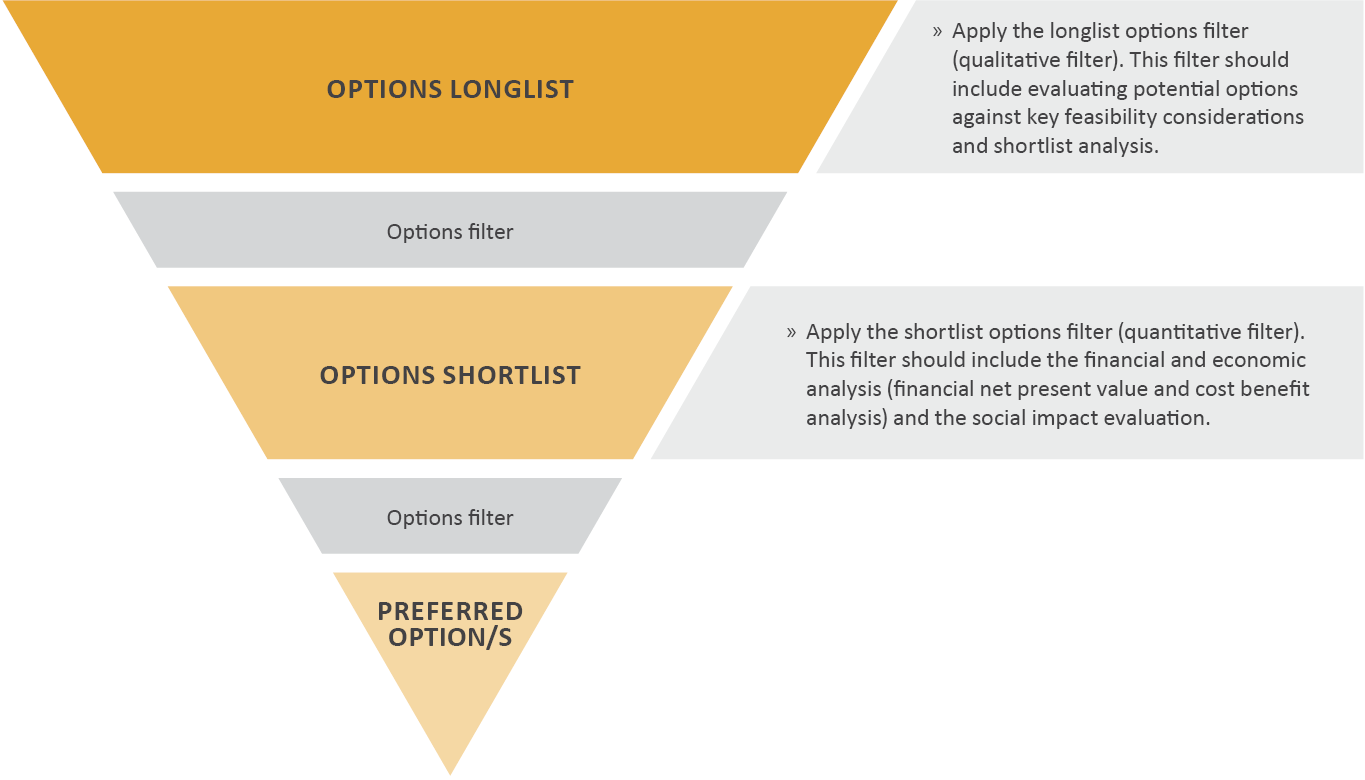 Figure 1: Filtering optionsApply a more detailed quantitative and qualitative filter to evaluate the options shortlist to determine the viability of the preferred option/s should the proposal progress to the Stage 3: Detailed Business Case.Approach Document your approach to assessing and filtering the options shortlist based on the following criteria:social impact evaluation economic analysis and cost benefit analysis (CBA)—benefit cost ratio (BCR), incremental BCR, internal rate of return (IRR) and net present value (NPV)environmental assessmentfinancial and commercial analysisaffordability and delivery analysissustainability assessment.This analysis will reveal whether the shortlisted options are viable solutions to be considered by a decision-maker for investment.  Social impact evaluation (C1)This section should identify and evaluate potential social impacts that are expected to arise for each of the shortlisted options.ApproachDocument the approach you used for the social impact evaluation (SIE) including any limitations and assumptions. A specific approach for undertaking an SIE can be found in the Social Impact Evaluation Guide.Social impact baselineDocument the social impact baseline, which will be the point of reference for social impact evaluations relevant to each of the shortlisted options. Table 3: Stakeholder impact EvaluationDocument social impacts in comparison to the social impact baseline for each of the shortlisted options. Where appropriate, the social impacts for different options can be grouped. Include the entire table from the SIE Microsoft Excel Tool (Appendix 2 in the Social Impact Evaluation Guide).Impact summaryInclude narrative, tables or radar charts to illustrate the following.Table 4: Impact of the proposal: Option xTable 5: Negative impacts and their mitigation: Option xAdditional opportunitiesList any additional opportunities that could be implemented to create additional social value.Table 6: Additional opportunities IntegrationDocument how the social impacts have been incorporated into the economic, financial, risk, benefits and delivery analyses.Table 7: Integration Environmental assessment (C2)This section should identify the environmental impacts arising from the shortlisted options to ensure they are clearly accounted for in the decision-making process. ApproachDocument your approach including:identifying and reviewing information from relevant previous studies identifying all potential environmental issues and effectsconducting a desktop assessment of how environmental issues may affect the options. Identification of environmental impacts For each shortlisted option, identify and categorise the relevant environmental considerations and impacts. Table 8 outlines potential environmental considerations. At Stage 2: Options Analysis, the level of analysis should focus on any critical issues that may affect the viability of the option. Table 8: Identifying environmental impactsEnvironmental assessmentAny environmental impacts that cannot be avoided, mitigated or offset should then be assessed and captured in economic or financial analysis. These residual environmental impacts can be divided into three assessment categories and managed differently (Table 9).Table 9: Relationship between environmental impacts and approachSummarise the environmental impacts of each option (Table 10).Table 10: Environmental impact assessment summary for optionsMake note of any effects on benefits and any emerging problems, adjusting the commentary for shortlisted options. Environmental considerations can also be material considerations for filtering the options (longlist to shortlist). Update the stakeholder engagement plan, benefits register, and risk register if needed.Sustainability assessment (C3)The sustainability assessment should consider the design, construction applications and operational arrangements of an option to ensure it optimises governance, environmental, social and economic outcomes.ApproachDescribe how the sustainability assessment was undertaken for each option as outlined in C3: Sustainability Assessment, in the Stage 2: Options Analysis Guide. Sustainability assessment resultsDocument the sustainability assessment results for each option and identify differences between options as outlined in Appendix 1 of the Stage 3: Detailed Business Case Guide. Economic analysis (C4)This section should develop a robust and transparent Cost Benefit Analysis (CBA) for the options to inform a robust and defensible options analysis. It should also create a logical socio-economic narrative of the economic merit of the proposal and options. This needs to incorporate qualitative and quantitative cost and benefit information and analyses from the social impact evaluation (SIE) and the CBA. When completing the economic CBA assessment, incorporate the considerations, requirements and health check as outlined in the Cost Benefit Analysis Guide. ApproachOutline the methodology and approach you have adopted for the economic analysis for each of the shortlisted options, as outlined in Section 4.1. This should be highly detailed, transparent and include reference to:base case and central case incorporating risk including climate changeassumptions underlying the analysis e.g. key economic parameters, demand assumptions and analysis modelling assumptionskey inputs e.g. costs, demand modelling and forecasting assumptions, and key analytical observations e.g. elasticity of demanddetailed description of the base case and the analysed optionsany data limitations and benefits that cannot be monetised, and sensitivity and scenario analysis. Include the peer review report from the independent peer review in this section.Economic benefitsDocument the positive economic impacts for each of the options with reference to the social impact evaluation (SIE), sustainability assessment and environmental impact assessment. All benefits should be monetised unless it is clearly not practical to do so. Clearly highlight differences in quantitative and qualitative economic benefits between options.Present key benefit streams, such as improved service, increased productivity, or reduced costs, separately in a table or graph. Include the headline figures, as well as valuation of all benefit categories.Benefits that cannot be monetised should be included in the SIE and considered further in the economic analysis narrative. Economic costsDocument the economic costs of the options. For significant infrastructure proposals, the relevant costs are likely to be the full economic cost of providing the associated services over the life cycle of the option. For these proposals, the full economic cost should be calculated (including reductions in benefits during the construction period). This includes direct and indirect costs, and attributable overheads. Summarise key costs in a table under specific cost categories. Attach a clear outline of these costs on a year-by-year basis.Cost benefit analysis results and socio-economic narrativeFor each of the shortlisted options, summarise the results of the cost benefit analysis, including a description and discussion of the incremental net benefits and costs (as outlined in the Cost Benefit Analysis Guide e.g. NPV and BCR). Provide results in the form of a detailed table. Give a clear socio-economic narrative for the overall proposal and a short synopsis for each of the shortlisted options. Sensitivity and scenario analysisDescribe the sensitivity analysis and any scenario analysis testing you undertook along with a summary of the results. In line with national guidance, the cost benefit analysis results for all options should be tested, at a minimum, for variations in key parameters and scenarios including:option costs (construction and operating costs)option benefits demand driversclimate risk (supply, demand, mitigation and adaptation)alternate futures and foresighting analysis to test resilience.   Attach all modelling and analytical reporting in full as an appendix.Update the stakeholder engagement plan, benefits register and risk register.Quality assurance review and resultsSummarise the findings of an independent peer review of the economic analysis including a reconciliation against the final methodology, parameters and assumptions and confirming this against Section 6.2 Health check, in the CBA guide. Summarise the findings of the economic analysis including any limitations, constraints, risks and uncertainties.Financial analysis (C5)This section should assess the financial analysis undertaken for the options to evaluate the financial viability of the proposal. It should present a detailed evaluation of the proposal’s financial implications including budget implications and, where applicable, structuring alternatives and commercial imperatives.ApproachDocument the approach used in the financial evaluation. This should clearly explain how you have developed and justified the assumptions, parameters and inputs. The rationale for the investment evaluation horizon and the terminal value must be clearly explained. Any highly subjective and uncertain cash flows should be appropriately risk-adjusted.Clearly document the financial analysis approach and analytical outputs necessary to inform the economic cost benefit analysis. Evaluate the budget analysis and affordability requirements for the proposed investment and, if appropriate, for commercial investment evaluation (pre-feasibility or feasibility assessment).Financial analysisFor each option, document the key elements of the capital and operating cost budget analysis as outlined in Stage 2: Options Analysis Guide. This should include:capital costscurrent operating costs key assumptions underpinning the analysis, including risk analysissensitivity and scenario analysis to determine the likely impacts on the options’ costs, timing and benefits key financial elements to determine the financial merit of the proposal optionsgraphs and tables to illustrate and reinforce the key capital and operating budget implications that affect the financial viability of the proposal optionsan independent peer review. Document the financial implications and budgetary impacts of the options by reviewing the pattern of related cash flows for each shortlisted option. 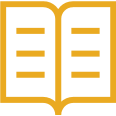 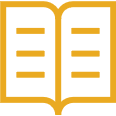 Building information modellingDocument the relevant building information modelling (BIM) requirements for the design, cost and risk analysis that you undertook for the financial analysis. Commercial analysis  Commercial analysis should be undertaken in accordance with best practice investment standards while ensuring the analysis also meets the requirements of the investing parties and shareholding Minister’s departments. Document the results of a commercial evaluation.Analysis summarySummarise the findings of the financial analysis including any limitations, constraints, risks and uncertainties. Affordability analysis (C6)This section should bring together the discussions in preceding sections of the Stage 2: Options Analysis to outline affordability considerations for each shortlisted option. It should determine whether each option is affordable over the whole of its life by considering whole-of-life costs and all sources of existing revenue, as well as additional income from other sources.ApproachDescribe the approach and methodology for the affordability assessment and analysis of the preferred funding options.Affordability assessmentIndicate the affordability of the proposal and the relative affordability of the shortlisted options. Health check C1Before progressing further with the options analysis, complete the following checklist. If an item has not been completed, include an explanation in the relevant section.Options analysis (C7)The purpose of this section is to:summarise the results of the social, financial, economic and environmental analysesrank the options  identify the preferred option/s. This is the result of all the assessments and reviews conducted in sections A, B and C.ApproachDocument your approach and methodology for the options analysis, ranking and selection of the preferred option/s. Note any limitations, constraints, sensitivity/scenario analysis and key assumptions. Analysis summarySummarise the outcomes of the analysis for each shortlisted option including the following considerations from sections A, B and C:economic (NPV, BCR, IBCR, IRR) socialenvironmentalsustainabilityfinancial and commercialaffordability strategic, legal, and risk considerationsTable 11:  Example options analysis summaryPreferred option/sExplain why the options analysis is robust and defensible, and how the preferred option’s social, economic, and environmental viability is likely to deliver value for money and be affordable over the life of the option. Compare and optimise the preferred option’s costs and benefits, depth of technical investigations, sensitivity analysis and market sounding.The preferred option/s should be documented and should include the information shown in Table 12.Table 12:  Preferred options Update the benefits register, risk register and stakeholder engagement plan.Health check C2Before progressing, the Stage 2: Options Analysis, complete the following checklist.Market considerations (D1)This section should outline the current market conditions and provide an outline of identified opportunities and risk related to procurement. ApproachThis section should include content as outlined in Table 13.Table 13: Market considerations OutcomesDoes the key market feedback information include risk, market capability and other considerations which will inform deliverability assessment, environmental assessment, the social impact evaluation, the risk assessment and cost estimates to ensure confidence in the proposed investment?Delivery model analysis (D2)This section should outline the delivery model analysis undertaken for potential delivery models. The analysis should initially consider packaging options for the preferred options, followed by delivery model analysis and development of private finance models (as appropriate).ApproachThis section should include content as outlined in Table 14 below.Table 14: Delivery model analysis content and considerationsTraditional delivery model assessmentThe delivery model analysis should evaluate potential procurement models and recommend a procurement model that is likely to optimise value for money in delivering the investment. The analysis should consider packaging options for the procurement as well as developing private finance models (as appropriate).Describe the delivery models considered for each option, the components of each option (if applicable) and key considerations (precedent projects, risk allocation).Private finance delivery model assessmentSummarise the potential for a public private partnerships (PPP) to procure and deliver the preferred option/s. Include an assessment of potential PPP delivery models considered for the proposal.Next steps (D3)Stage 3: Detailed delivery and resource planInformed by the findings of the options analysis and as documented in the conclusions and recommendations section’s, develop a detailed delivery and resource plan for a detailed business case, if the options analysis is recommending that a preferred option/s should progress to a Stage 3: Detailed Business Case.Communication planWhere appropriate, develop a communication strategy/plan to support the stakeholder engagement plan and include it as part of the implementation plan.Conclusions Outcome of the analysesClearly articulate the outcome of the social, economic, financial and environmental analysis of the merit of the proposal. Show how the preferred option/s meet the service need and deliver quadruple bottom-line outcomes by drawing together the key findings from the analysis in sections A, B and C.Clearly articulate the limitations and constraints in the analysis, supporting whether the proposal should progress further, be rejected or be subject to further analysis.  Summarise key content noting risks and limitations that could affect the next stage of analysis. Include delivery methods for the preferred options.Recommendations This section should sum up findings on the viability of the proposal—economic, social, environmental, financial, deliverability and affordability. It should also give a clear recommendation for which (if any) of the preferred options, or alternatives, are recommended for proceeding. Provide detailed recommendations flowing from the analytical and strategic considerations developed within the options analysis.Viable option/s Explain whether or not the proposal should progress to Stage 3: Detailed Business Case. Also include:whether the preferred option/s should proceed as a potential PPP a recommended traditional delivery model for the preferred option/s (include this recommendation even if the preferred option has been identified as a potential PPP)timing of recommended solutions, including any urgency or recommendations for optimisation.Recommended actionsWhere the outcome of the analyses concludes that a non-infrastructure option/s is the best solution to progress, include recommendations about the oversight and ownership of the proposal for the future.If you are recommending that the proposal proceeds, this section should also:request approval to go ahead with the Stage 3: Detailed Business Case planhighlight any significant issues or risks to inform decision-makersinclude references i.e. list all references and sources of evidence to support the options analysis and the completed assessments.Finalise the benefits and risks registers and note any possible future risk and benefits activities.Health check DTo conclude the Stage 2: Options Analysis, complete the following checklist.References List all relevant references used in the development of Stage 2: Options Analysis.Benefits registerBenefits identified during Stage 2: Options Analysis should be captured in a benefits register. Initially, the benefits register might only have completed columns for:benefit descriptionstatement of problem/opportunity or proposed initiative the benefits relate torelated stakeholder/spotential beneficiaries.At Stage 2: Options Analysis, the benefits register is used to ensure that options address the benefits sought and allows stakeholder needs to be incorporated in the options’ design. The benefits register in the options analysis will update the information gathered during Stage 1: Strategic Assessment. It should capture the suggested category of the benefit, dependences, risks and other relevant considerations. Further information on refining benefits can be found in the Benefits Management Framework and the Social Impact Evaluation Guide.Table 15: Example benefits registerRisk register While developing the Stage 2: Options Analysis, risks should be captured in a risk register. Initially the risk register might only have completed columns for:risk descriptiontriggerimpact.At Stage 2: Options Analysis, the risk register is used to identify and shape options and to identify stakeholders. Further details will be included in the risk register as the options are further refined in the Stage 2: Options Analysis. Table 16: Example risk registerStakeholder engagement plan A stakeholder engagement plan should include the stakeholders that are relevant to the service need and who should be considered while developing the options analysis. The stakeholder engagement plan should document the methods and frequency with which stakeholders will be engaged. The plan is a living document and should be adjusted throughout the options analysis development. Active and early stakeholder engagement is recommended.Further information is available in the Stakeholder Engagement Guide. At options analysis stage, the stakeholder engagement plan should include:stakeholder name/descriptionextent of stakeholder interest and influence in service need/potential initiative proposed mechanism for stakeholder engagement i.e. inform, consult, active participationrisks of engaging (or not) with stakeholders proposed strategies for managing stakeholder risks.Table 17: Example stakeholder engagement planMulti-criteria analysis The following tables give examples for developing a multi-criteria analysis from the supporting analysis to filter the options longlist. In keeping with contemporary practice, consider the use of numeric, objective scoring criterion.Table 18: Example multi-criteria analysisName of proposalLocation of proposalProposal ownerDocument dateProposal descriptionProgram nameProgram descriptionPrepared byRole titleOrganisationPhone numberVersion no.DateChanged byNature of amendment0.120/02/2020Initial draftOPTION x impact descriptionSummary of key impactsQuantitative impactsQualitative short-term impactsQualitative medium-term impactsQualitative long-term impactsImpact/ valueEnvironmentalShort description of the environmental impact/sDescribe the results of the impactDescribe the quantitative assessment of the impactDescribe any qualitative assessment of the impactDescribe the qualitative assessment of medium-term impactsDescribe the qualitative assessment of long-term impactsDescribe the environmental impact risksEconomicShort description of the economic impact/sDescribe the results of the impactDescribe the quantitative assessment of the impactDescribe any qualitative assessment of the impactDescribe the qualitative assessment of medium-term impactsDescribe the qualitative assessment of long-term impactsNet present value (NPV)Benefit cost ratio (BCR)Internal rate of return (IRR)FinancialShort description of the financial impact/sDescribe the results of the impactDescribe the quantitative assessment of the impactDescribe any qualitative assessment of the impactDescribe the qualitative assessment of medium-term impactsDescribe the qualitative assessment of long-term impacts$xxmSocialShort description of the social impact/sDescribe the results of the impactDescribe the quantitative assessment of the impactDescribe any qualitative assessment of the impactDescribe the qualitative assessment of medium-term impactsDescribe the qualitative assessment of long-term impactsDescribe the social impact risksNameRoles Responsibilities #Have you completed the following tasks?SectionCompleted1Documented the proposal background A12Reviewed SASR/Stage 1: Strategic assessment/strategic business case/ and/or other previous work A13Documented any material changes since the SASR/Stage 1: Strategic Assessment was completedA14Documented governance and assurance arrangements A25Documented service need (noting any changes since the Stage 1: Strategic Assessment)A36Identified stakeholders and had the engagement approach approved and documented (if not previously completed)A37Documented targeted benefits (noting any changes since the Stage 1: Strategic Assessment)A38Documented the longlist developed in the Stage 1: Strategic Assessment (if not, develop a longlist in alignment with the Stage 1: Strategic Assessment Guide)A39Defined the base caseA410Updated the benefits and risk registers (Appendices 1 and 2)Appendices 
1 and 211Included all sources of evidence underpinning the service need, base case or options in the reference list for the Stage 2: Options AnalysisReferences#Critical decision points1Has the service need been reviewed to check that it remains up to date?2Is the proposal still valid considering any changes to the general environment, demand data or the implementation of other programs/initiatives since a Stage 1: Strategic Assessment was completed?#Have you completed the following tasks?SectionCompleted1Documented the strategic alignment, policy, legislation and regulations that may affect options (or vice versa)B22Considered and documented public interest impacts of the optionsB23Documented strategic considerations B24Amended or discarded options in light of the high-level considerationsB25Filtered longlist options in a robust and defensible manner to a manageable numberB26Updated the benefits register. See Appendix 1Appendix 17Updated the risk register considering Section B analysisAppendix 28Updated the stakeholder engagement plan. See Appendix 3Appendix 39Included all sources of evidence underpinning the service need, base case or shortlisted options in the reference list for the options analysisReferences#Critical decision points1Have any strategic, legal/regulatory, market or public interest considerations been identified that could result in the shortlisted options not proceeding?2Are the options still valid considering any changes to the general environment, demand data or the implementation of other programs/initiatives since the Stage 1: Strategic Assessment was completed?3Are any of the assessments affected by optimism bias?4Is the proposal subject to optimism/momentum bias?StakeholderBaselineImpact of optionImpact during constructionStakeholderBaselineImpact of optionImpact during construction/implementationImpactChangeOutcome During implementationDuring implementationDuring implementationDuring operationsDuring operationsDuring operationsImpactImpact (with option)Proposed enhancementOptimal impactImpactElement/mitigationIntegration within optionAspect Considerations Legislation and permit requirementsIdentify and consider the impact of any legislative obligations and approvals required.Calculate high-level costs and time needed to meet each requirement.Planning and land useReview current land uses.Consider potential changes to land use that may occur during construction and operational phases of the options (where appropriate).Describe the degree of alignment to relevant plans and how the option contributes to (or fails to contribute to) any environmental schemes.Property impactsIdentify and describe any impacts to public and private property (if not already noted in Section 7.4).Topography, geology, and soilsConsider sediment and erosion control management.Identify relevant matters in the environmental management register and contaminated land register.Water qualityConsider both surface water and ground water protection.Give information on any existing management strategies as well as proposed infrastructure.Describe strategies to manage current or potential water quality issues.HydrologyUndertake high-level hydrological and hydraulic investigation, analysis and assessment of any infrastructure options to help refine the design, and give input for detailed planning and costing.Flora and fauna Describe important flora and fauna (including aquatic flora and fauna if relevant).Identify strategies for habitat management.Consider habitat connectivity.Consider weed management implications.Consider remnant vegetation management implications.Consider storm water management implications.Climate and air qualityConsider potential effects of climate and seasonal variations on the option’s design and delivery.Assess potential impacts and strategies to managing air quality during the option’s delivery.Climate change riskConsider and describe how each option may affect or be affected by climate risks.Noise and vibrationAssess potential impacts and strategies for managing noise and vibration issues during delivery.Assess potential impacts and strategies for managing noise and vibration issues after delivery (if appropriate).Natural resource management and use including energy and waterIdentify and consider the impact of options on natural resource use including energy and waterDevelop strategies for natural resource management including energy and water use during and after delivery.Landscape and visual amenityDescribe material impact of the options on visual amenity.Identify strategies to respond to issues relating to visual amenity and landscape integrity during and after delivery.Cultural heritageState if any of the affected places have known or potential historical or Indigenous significance.Develop strategies for managing any potential impact on cultural heritage. Waste managementConsider how to manage waste during delivery and operation.relationship between environmental impacts and approachrelationship between environmental impacts and approachrelationship between environmental impacts and approachrelationship between environmental impacts and approachrelationship between environmental impacts and approachrelationship between environmental impacts and approachQUALITATIVEQuantifiedMonetisedInclude inApproachEnvironmental impactsEnvironmental impacts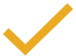 Cost benefit analysis (CBA)Do no repeat a monetised value in the environmental assessment if it has been included in the CBAEnvironmental impactsEnvironmental impactsQuantitative environmental assessmentInclude unit of measureEnvironmental impactsEnvironmental impactsQualitative environmental assessmentDescribe impacts in detail Environmental Impact Assessment: OPTION xEnvironmental Impact Assessment: OPTION xEnvironmental Impact Assessment: OPTION xImpact identifiedDescription of impactEvaluation approach 
(CBA/quantitative impacts/ qualitative impacts)Impact 1Impact 2Etc.#Have you completed the following tasks?SectionCompleted1Identified, described and categorised all potential social impacts for each option (relative to the base case options) C12Determined the ability to quantify and/or monetise social impacts C13Completed an environmental assessmentC24Completed a sustainability analysis for each option including comparative analysis C35Completed an economic analysis narrative and cost benefit analysis (CBA) C46Completed key economic analysis according to the CBA guide, including reporting BCR, NPV using P50 and P90 cost for each optionC47Identified all option-generated revenues and costs C58Created a financial model that forecasts or projects the cash flow profile generated over the full evaluation periodC59Completed value capture and user-charging assessment C510Determined the consequences of identified risks for the financial cash flow estimates and/or wider benefit and cost estimates associated with the optionC511Undertaken risk adjustment and appropriate simulation (e.g. Crystal Ball or @Risk software) on the financial cash flows reporting full NPV profile, most likely/expected cost, P50 and P90 values, and the level of design used. C512Is this level of design acceptable and is the differential between P50 and P90 costs commensurate with this level of design?C513Considered the affordability of each option (considering all the previous analysis performed in the options analysis)C6 14Documented the methodology adopted for the affordability assessment C615Updated the risk register to include risk assessments from C1 to C6Appendix 216Completed an independent peer review that includes the methodology, assumptions and outputs of the assessments (particularly economic and financial/commercial assessments)C4 and C5OPTIONs ASSESSMENTOption 1OPTION 2Option 3Strategic appraisal Strategic appraisal Strategic appraisal Strategic appraisal Alignment to objectives (state, community, agency)  LowMediumMediumEffectiveness in addressng the service need and achieving the benefits sought LowLowMediumAlignment with State Infrastructure Plan options assessment—reform, better use, improve existing, newMediumLowHighSocial, environmental and sustainability appraisal Social, environmental and sustainability appraisal Social, environmental and sustainability appraisal Social, environmental and sustainability appraisal Social impactsPositive (low)Positive (low)Positive (medium)Environmental impactsNegative (low)Negative (low)Positive (low)Sustainability impactsLowLowLowEconomic appraisal Economic appraisal Economic appraisal Economic appraisal Benefit cost ratio 0.91.11.2Net present value (NPV)-$xxm$xxm$xxmFinancial and affordability appraisalFinancial and affordability appraisalFinancial and affordability appraisalFinancial and affordability appraisalRiskMediumHighMediumFinancial NPV $xxm$xxm$xxmDeliverability appraisalRiskMediumHighMediumFinancial NPV$xxm$xxm$xxmPotential for Public Private Partnership (PPP) deliveryLowLowMediumOutcomeRanking321Option x: [Option title]Option x: [Option title]Intended outcomesWhat the option will accomplish (i.e. objective/s, benefits), specifically noting how the benefits that will be achieved by the options compare to the targeted benefits Affordability and value for moneyHow the preferred option will deliver value for moneyScopeInclusions and exclusions and how the option will address the service needImplementationA description of how the shortlisted option would be implementedDis-benefitsA summary of dis-benefits of the optionInfrastructureA summary of any infrastructure components of the options, canvassing several technical solutions and engineering possibilitiesOther requirementsAny requirements for complementary infrastructure and/or opportunities for integration or coordination with other proposalsRisk assessmentThe results of the risk assessment conducted on shortlisted options#Have you completed the following tasks?SectionCompleted1Documented all sources used, assumptions made, and methodology adopted for selecting a preferred option/s has been documented and the information is robust, transparent and defensibleC72Documented intended outcomes, affordability and value for money, scope, implementation, disadvantages, infrastructure considerations, risks and other requirements for the preferred optionsC73Included descriptions for:the key impacts associated with the preferred option/sthe priority of the preferred option/sthe implications of not proceeding with the preferred option/sC74Made clear what is required for the preferred option to successfully achieve the targeted outcomesC75Summarised the service need or problem, outcomes, targeted benefits and options analysis in the conclusion to the Stage 2: Options AnalysisConclusions6Updated the risk registerAppendix 2#Critical decision points1Have any issues been identified that could result in the shortlisted options not proceeding?2Are any of the assessments affected by optimism/momentum bias?ContentConsiderationsMarket sounding objectivesMarket sounding refers to the collection of activities to determine the market’s appetite for involvement and/or explore possible solutions. Document the objectives for market sounding. They may include:obtaining market information including risk appetite and the availability of contractorsacquiring feedback on matters such as proposal scope and specification, the opportunity for design and construction innovation, timelines for the bidding process and bidder selection criteriaproviding information to the market e.g. on proposal requirements.Market sounding approachFor the Stage 2: Options Analysis this may involve detailed desktop market sounding of trends and issues including formal requests for information. In some cases, this will involve conducting formal market sounding processes using structured engagement with industry. As market sounding should focus on the private sector as a whole rather than on any individual company, structured engagement requires careful consideration regarding which companies and industry groups to approach. Planning and structuring the engagement is important to minimise the risks of providing information to companies which may give them an unfair advantage during any future procurement processes. A clear probity protocol is required to assist in managing such risks. Probity protocols should not prevent discussions with the market but they should ensure care is exercised so no company has, or is perceived to have, received or provided information that offers them an unfair advantage in any subsequent procurement process.Market feedbackFeedback typically includes:feedback on options and risk allocationmarket preference on size and staging (work packages).Assessment of market capabilityConsider the market capability and interest including delivery or financing options. This should include local market engagement during options analysis development as well as delivery. Where the local market is to be targeted during delivery, this should be reflected in the economic and financial analyses.Information from this section is used to inform the financial and risk assessment sections.ContentConsiderationsApproach Describe the methodology used to assess the delivery model for shortlisted options. This should include documentation of:assumptions underlying the analysisproposal characteristics e.g. objectives, scope, timelines, stakeholders, market capability and capacityproposal key inputs to the analysis e.g. costs, risks, market sounding and financial analysisliterature used to inform the assessment, in particular current issues and case studies on delivering similar proposals in Queensland and other jurisdictionsstaging of opportunities and scenariosproposal items not already considered as part of the analysiscriteria and measures for analysis, including the importance of the criteriaevaluation and mitigation of risksscope inclusions and exclusions.Packaging evaluationThe packaging evaluation should initially consider whether the investment should be packaged as one package or several. The analysis should always detail evidence to support the evaluation. Issues to consider may include:brownfield versus greenfield infrastructurediscrete elements of procurement e.g. signalling, roads easily separable portions of work e.g. geographicallyanalysis of risks and interface issuesoperating environmentaccessibilitystaging opportunities and requirements.Analysis contextDocument key elements for the delivery model analysis including:proposal objectivesproposal designdetailed quantitative risk assessment, including whether risks could potentially be transferred using both public and private procurement modelsdetailed elemental capital and operating costsagency capabilityanalysis of efficiency opportunitiesinvestments that have set a precedent across jurisdictionshistorical evidence (locally or across other jurisdictions, where applicable)interface challengesdetailed transposition of workshop discussions.Delivery model analysis outcomesOutline potential traditional delivery models considered for the proposal.Summarise and discuss the assessment of the potential traditional models.Make note of any justification for government delivery e.g. design.Identify the preferred traditional delivery model, rationale for selection and associated risks.Give details of the delivery of similar infrastructure elsewhere.Summarise the potential for PPPs to procure and deliver the preferred option/s.Include an assessment of potential PPP delivery models considered for the proposal.Proposed modelDocument the proposed model including a summary of its advantages and disadvantages.#Have you completed the following tasks?SectionCompleted1Reviewed and documented market considerations D12Completed qualitative assessment of a range of potential delivery models (traditional and PPP) to determine which delivery model is likely to deliver the best value for moneyD23Documented the methodology adopted for the delivery model assessment D24Summarised the outcomes of a traditional delivery model assessment D25Summarised the outcomes of a value-for-money PPP assessment D26Completed and documented a Gate 1 Assurance Review has been completed (if required)A27Prepared a detailed delivery and resource plan for the Stage 3: Detailed Business Case (if required)D38Summarised the service need or problem, outcome and benefits sought, and the options analysis in the conclusion to the Stage 2: Options AnalysisA39Documented conclusions Conclusions10Documented recommendationsRecommendations11Created a concise executive summary to give a high-level overview of the results of the Stage 2: Options Analysis assessmentExecutive summary12Updated the risk register Appendix 213Reviewed the completed options analysis to assess whether:it is complete the information is contemporary, reliable and reasonableit is robust, defensible and transparentit clearly documents ownershipassessments and documentation enable the options analysis to be compared to others-#Critical decision points1Have any issues been identified that could result in the shortlisted options not proceeding?2Are any of the assessments affected by optimism/momentum bias?Initial Benefit register Initial Benefit register Initial Benefit register Initial Benefit register Initial Benefit register Initial Benefit register Benefit descriptionRelated to: (state problem/ opportunity statement or potential initiative)Related stakeholder/sPotential beneficiaryPossible measuresRelative importanceRISK register RISK register RISK register RISK register RISK register RISK register RISK register RISK register Risk categoryRisk descriptionTriggerImpactLikelihoodConsequence of riskRisk ratingControl strategyThere is a risk that …… caused by …... resulting in …Delivery There is a risk construction will be delayed… caused by extended periods of rain… resulting in an extended construction period that may affect …LikelyMajorHighEnsure the project schedule includes sufficient float to account for potential weather delays DemandThere is a risk local growth strategies may change under the newly elected local council … caused by new local councillors having a stronger preference for urban containment … resulting in lower traffic volumes and toll revenue PossibleModerateMediumAgency to keep in close and regular contact with councilInitial Stakeholder Engagement Plan Initial Stakeholder Engagement Plan Initial Stakeholder Engagement Plan Initial Stakeholder Engagement Plan Initial Stakeholder Engagement Plan Initial Stakeholder Engagement Plan Stakeholder name/descriptionInterest level (H,M,L)Influence level (H,M,L)Proposed mechanism and actionsRisksRisk management strategiesBenefits sought This assessment considers the degree to which the potential options realise the benefits sought [insert benefit]. Benefits sought This assessment considers the degree to which the potential options realise the benefits sought [insert benefit]. DescriptionSCOREThe option: does not deliver the benefits sought.0The option:partially delivers the benefits sought.1The option:partially delivers the benefits sought, with the possibility of increasing the degree of benefits realised with further investment.2The option:fully delivers the benefits sought.4The option:fully delivers the benefits sought; provides additional incremental benefits for the wider community.5Strategy and policy This assessment considers the degree to which the potential options are aligned with other government initiatives.Strategy and policy This assessment considers the degree to which the potential options are aligned with other government initiatives.DescriptionSCOREThe option:does not support the delivery of other government initiatives, and.is not aligned with the timing of other government initiatives. 0The option:partially supports the delivery of other government initiatives, oris partially aligned with the timing of other government initiatives. 1The option:partially supports the delivery of other government initiatives, andis partially aligned with the timing of other government initiatives. 3The option:fully supports the delivery of other government initiatives and is consistent with a whole-of-government approach, oris fully aligned with the timing of other government initiatives.4The option:fully supports the delivery of other government initiatives and is consistent with a whole-of-government approach, andis fully aligned with the timing of other government initiatives.5Service need This assessment considers the degree to which the potential options sufficiently address the service need.Service need This assessment considers the degree to which the potential options sufficiently address the service need.DescriptionSCOREThe option: does not address the service need. 0The option:partially addresses the service need. 0The option:partially addresses the service need, with the possibility of fully addressing the service need with further investment.1The option:fully addresses the service need.4The option:fully addresses the service need, andprovides additional incremental benefits for the wider community.  5Legal and regulatory  This assessment considers the degree to which the potential options are aligned with applicable legal and regulatory requirements.Legal and regulatory  This assessment considers the degree to which the potential options are aligned with applicable legal and regulatory requirements.DescriptionSCOREThe option:does not align/meet the required legal and regulatory requirements. 0The option:partially aligns/meets the required legal and regulatory requirements.  1The option:fully aligns/meets the required legal and regulatory requirements. 3Sustainability considerationsThis assessment considers the degree to which the potential options contribute to the sustainability goals.Sustainability considerationsThis assessment considers the degree to which the potential options contribute to the sustainability goals.DescriptionSCOREThe option:does not meet any of the outlined sustainability goals. 0The option:partially meets the outlined sustainability goals. 1The option:meets all the outlined sustainability goals.3Market considerationsThis assessment considers the degree to which the market can deliver the options.Market considerationsThis assessment considers the degree to which the market can deliver the options.DescriptionScoreFor the option:There is no market capability to deliver this option. 0For the option:There is limited market capability to deliver this option. 1For the option:There is market capability to deliver this option. 3Public interest considerationsThis assessment considers the degree to which the potential options are aligned with the evaluated public interest considerations. (i.e. public access and equity, impact on stakeholders, consumer rights, safety and security, and privacy)Public interest considerationsThis assessment considers the degree to which the potential options are aligned with the evaluated public interest considerations. (i.e. public access and equity, impact on stakeholders, consumer rights, safety and security, and privacy)DescriptionSCOREThe option:does not meet any of the outlined public interest categories. 0The option:does not meet all of the outlined public interest categories. 1The option:meets all the outlined public interest categories. 3